Work/Activity: Work/Activity: Work/Activity: Work/Activity: On the 19th, 23rd and 25th of May, myself and several volunteers will be running a stall selling smoothies to students, to conduct research for the Enactus Social Enterprise, ReJuice. The stall will be situated in Concourse slot 2. We will set up the stall from 10.30-11 and then sell smoothies  from 11.15am - 2.30pm.  We will then spend a further 30 minutes clearing up, leaving the area at 3pm. On the 19th, 23rd and 25th of May, myself and several volunteers will be running a stall selling smoothies to students, to conduct research for the Enactus Social Enterprise, ReJuice. The stall will be situated in Concourse slot 2. We will set up the stall from 10.30-11 and then sell smoothies  from 11.15am - 2.30pm.  We will then spend a further 30 minutes clearing up, leaving the area at 3pm. On the 19th, 23rd and 25th of May, myself and several volunteers will be running a stall selling smoothies to students, to conduct research for the Enactus Social Enterprise, ReJuice. The stall will be situated in Concourse slot 2. We will set up the stall from 10.30-11 and then sell smoothies  from 11.15am - 2.30pm.  We will then spend a further 30 minutes clearing up, leaving the area at 3pm. On the 19th, 23rd and 25th of May, myself and several volunteers will be running a stall selling smoothies to students, to conduct research for the Enactus Social Enterprise, ReJuice. The stall will be situated in Concourse slot 2. We will set up the stall from 10.30-11 and then sell smoothies  from 11.15am - 2.30pm.  We will then spend a further 30 minutes clearing up, leaving the area at 3pm. Group:Assessor(s): Assessor(s): Contact: Guidance/standards/Reference documentsCompetence requirementsCompetence requirementsCompetence requirementshttp://www.hse.gov.uk/Risk/faq.htmRole: [who has what H&S responsibilities for each task e.g. event stewards]Skills, experience or qualifications [what training/experience has this person had to undertake their H&S responsibilities]Skills, experience or qualifications [what training/experience has this person had to undertake their H&S responsibilities]http://www.hse.gov.uk/Risk/faq.htmProject leader and stall coordinator: Marcus Earée (ME) Sub-team leader and stall coordinator: Giovanna Haddad (GH)ME - Experience running events including RAG’s Jailbreak and Lost99, in addition to various stalls including one at the Christmas market and a stall of this exact nature last year on the Concourse. GE – Experience working in a professional kitchen at the London Hotel Claridges. ME - Experience running events including RAG’s Jailbreak and Lost99, in addition to various stalls including one at the Christmas market and a stall of this exact nature last year on the Concourse. GE – Experience working in a professional kitchen at the London Hotel Claridges. Risk assessments linkedProject leader and stall coordinator: Marcus Earée (ME) Sub-team leader and stall coordinator: Giovanna Haddad (GH)ME - Experience running events including RAG’s Jailbreak and Lost99, in addition to various stalls including one at the Christmas market and a stall of this exact nature last year on the Concourse. GE – Experience working in a professional kitchen at the London Hotel Claridges. ME - Experience running events including RAG’s Jailbreak and Lost99, in addition to various stalls including one at the Christmas market and a stall of this exact nature last year on the Concourse. GE – Experience working in a professional kitchen at the London Hotel Claridges. The student’s union (building 42), will have its own risk assessment to include fire evacuation procedures.Project leader and stall coordinator: Marcus Earée (ME) Sub-team leader and stall coordinator: Giovanna Haddad (GH)ME - Experience running events including RAG’s Jailbreak and Lost99, in addition to various stalls including one at the Christmas market and a stall of this exact nature last year on the Concourse. GE – Experience working in a professional kitchen at the London Hotel Claridges. ME - Experience running events including RAG’s Jailbreak and Lost99, in addition to various stalls including one at the Christmas market and a stall of this exact nature last year on the Concourse. GE – Experience working in a professional kitchen at the London Hotel Claridges. TaskHazardsWho might be harmed and how?Current control measures:Current risk /9Additional control measures:Action by whom?Residual risk/9check SA/DMTransporting materials and produce to the stall from storage location.Tripping, collisions with objects of people.A stall volunteer may receive injury from falling or colliding with an object. Additionally, a member of the public may be harmed if they collide with, trip over, or trip and fall onto that individual. Injury may include: grazes, cuts, bruises, twisted ankle.Volunteers will be briefed at a prior meeting and persistently reminded to carry objects which they are easily able to handle and are able to do so while retaining their view of surroundings. Keep our work area tidy, personal belongings away, and constantly check for trip hazards.Reiterate risks to volunteers, encouraging them to keep the work environment tidy.  Assure access to a first aid kit. Additionally, tape may be used to secure loose leads. A volunteer carrying an item may need someone to help carry it, or walk with them to observe for trip and collision hazards.ME, GESetting up of the stallCrush zones in table legs, packaged knives, blender bladeA stall volunteer who is involved in the setting up of the stall. An individual may trap a finger when putting up a table, or may cut themselves when unpacking knives or blenders.Volunteers will be briefed at a prior meeting and notified of the risks. They will therefore be should how to erect the tables and how to correctly handle any object which might pose a risk to them.Any items which could cause harm will be packaged in such a way as to reduce the risk of injury when they are unpacked.  ME, GEPreparation of fruit for smoothies.  Knives and General attendanceTripping and collisionsExtension leads and tables could put volunteers and customers at risk of tripping. Corners of tables, walls, and the floor could all cause head injury on impact.Volunteers will be briefed at a prior meeting and persistently reminded to keep the area tidy, personal belongings away, and constantly check for trip hazards.4Reiterate risks to volunteers, encouraging them to keep the work environment tidy.  Assure access to a first aid kit. Additionally, tape may be used to secure leads.ME2BlendingInjuryVolunteer hands might be cut if the blender is misused.Volunteers have all been taught how to use the blender correctly to avoid the risk of injury.6Only ME will be using the blender. I have experience using the blender and am fully aware how to avoid injury.ME3BlendingElectrocutionVolunteers may be electrocuted if smoothies spill on electrical appliances and sockets needed to run the blender.Volunteers will be briefed at a prior meeting and persistently reminded to keep the area clean. Additionally, the blender has been checked to assure there are no exposed wires.4Ensure smoothie making and preparation is carried out away from electrical sockets. Additionally, there will be j-cloths and towels available to wipe up any spillages.ME3Selling smoothiesConfrontation with customersIf e.g. a smoothie is accidentally spilt on a customer, conflict could ensue.Smoothies will be prepares away from potential contact with customers.2Smoothie cups have been purchased with tight fitting, domed lids and straws. This will ensure smoothies will not leak onto customers.ME1Consuming smoothieFood poisoningIf the smoothies have been improperly prepared, individuals consuming the smoothies may become ill.The fruit for the smoothies will be prepared in a clean environment, with gloves, by ME. The fruit will then be sealed in new food bags and kept in a cool box for the duration of the stall.2Ensure fruit is placed directly from storage bag into blender to avoid contamination.  Wear gloves whilst blending the fruit.ME1Making smoothiesContaminants (e.g. hair) getting into the smoothiesPeople who buy the smoothies, volunteers tasting the smoothiesHave volunteer put hair back, wash hands and wear glove when preparing smoothie for blending3Keep food in containers and place them straight into the blender to avoid contamination.  Wear gloves whilst preparing the food.ME1Running stallFireElectrical fire couldbe caused bypower socketoverload, orirresponsible use of water nearelectrical equipment by volunteers.Keep all water and general liquidsaway from sockets.  Student Union building will have its own fire action plan.6Shift supervisors will ensure that extension leads are usedcorrectly, therefore notoverloaded.   Make sure the blender is notlocated near open plug socket.  Make sure all volunteers know where the fire exits and fire extinguishers are located.ME3Running stallSlipping/ fallingVolunteers running the stall if liquids are split.Ensure area is kept clean and any spillages are mopped up2Reiterate risks to volunteers, encouraging them to keep the work environment tidy.  Ensure access to a first aid kit and bring cloths for cleaningME1Reviewed By:Reviewed By:Comments:Responsible person (SA/DM):Date:Union Southampton H&S manager (where applicable):Date:Likelihood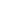 LikelihoodLikelihoodLikelihood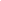 Impact369Impact246Impact123LikelihoodLikelihoodLevelDescriptionHigh (3)Will probably occur in most circumstancesMedium (2)Might occur at some timeLow (1)May occur only in exceptional circumstancesImpactImpactLevelDescriptionHigh (3)Major Injury or Death; Loss of limb or life-threatening conditions. In hospital for more than 3 days, and/or subject to extensive prolonged course of medical treatment and support.Medium (2)Serious injury causing hospitalisation, less than 3 days. Rehabilitation could last for several months.Low  (1)Minor/superficial injuries. Local first aid treatment or absence from work for less than 3 days.